KARTA UCZESTNICTWAKonferencja naukowa ,, Innowacyjne technologie w Straży Pożarnej”Niniejszym zgłaszam(y) w sposób wiążący swój udział w Konferencji NaukowejWyrażam(y) zgodę na przetwarzanie przez Organizatorów Konferencji danych osobowych w celach związanych z Konferencją.Termin nadsyłania zgłoszeń: 5 marca 2018 r.
Adres: Centrum Naukowo – Badawcze Ochrony Przeciwpożarowej im. J. Tuliszkowskiego Państwowy Instytut Badawczy05-420 Józefów, ul. Nadwiślańska 213,Tel:  +(48 22) 76 93 354,  +(48 22) 76 93 260e-mail: jlukasik@cnbop.pl; mkedzierska@cnbop.pl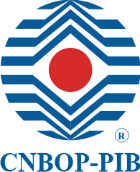 Dane ZgłaszaNEJ OSOBY / FIRMY*Dane ZgłaszaNEJ OSOBY / FIRMY*12Imię i nazwisko osobyNazwa urzędowa firmyKod i nazwa miejscowościUlica, nr domu / lokalu / mieszkaniaTel/ fax / e-mail* Prosimy o wypełnienie kolumny 2 niniejszej tabeli. * Prosimy o wypełnienie kolumny 2 niniejszej tabeli. DANE ZGŁASZANEJ OSOBY / FIRMY*DANE ZGŁASZANEJ OSOBY / FIRMY*12Imię i nazwisko osobyNazwa urzędowa firmyKod i nazwa miejscowościUlica, nr domu / lokalu / mieszkaniaTel/ fax / e-mail* Prosimy o wypełnienie kolumny 2 niniejszej tabeli. * Prosimy o wypełnienie kolumny 2 niniejszej tabeli. ………………………………….……………………………………      …………………………………….Pieczęć adresowa firmyDataPieczęć imienna i/lub podpis